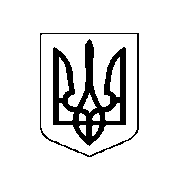 У К Р А Ї Н АХОТИНСЬКА МІСЬКА РАДАПро внесення змін до  міського бюджету Хотинської територіальної громади на 2023 рік24531000000код бюджету        Керуючись пунктом 23 частини 1 статті 26 Закону України „Про місцеве самоврядування в Україні”, Бюджетним кодексом України,  Хотинська  міська  рада                                                      ВИРІШИЛА:1. Внести зміни в додаток 1 до рішення сесії міської ради від 16.12.2022 року  № 422/23/22 «Про міський бюджет Хотинської територіальної громади на 2023 рік» згідно з додатком 1 до цього рішення.              2. Внести зміни в додаток 2 до рішення сесії міської ради від 27.01.2023 року  № 450/24/23 «Про внесення змін до міського бюджету Хотинської територіальної громади на 2023 рік» за рахунок вільного залишку коштів, який утворився станом на 01.01.2023 року по загальному фонду в сумі 2 480 310  грн., за рахунок вільного залишку коштів, який утворився станом на 01.01.2023 року по цільових фондах, утворених Верховною Радою Автономної Республіки Крим, органами місцевого самоврядування та місцевими органами виконавчої влади  по спеціальному  фонду в сумі 800 000 грн. та за рахунок передачі коштів із загального фонду бюджету до бюджету розвитку (спеціального фонду) згідно з додатком 2 до цього рішення. 3. Збільшити профіцит загального  фонду  бюджету територіальної громади в сумі 1 547 155 грн., напрямком використання якого визначити передачу коштів із загального фонду бюджету до бюджету розвитку (спеціального фонду) згідно з додатком 2 до цього рішення. 4. Зменшити дефіцит спеціального фонду бюджету територіальної громади в сумі 1 547 155  грн.,  джерелом покриття якого визначити надходження коштів із загального фонду до бюджету розвитку (спеціального фонду) згідно з додатком 2 до цього рішення.  5. Внести зміни в додаток 2 до рішення сесії міської ради від 16.12.2022 року №422/23/22  «Про міський бюджет Хотинської територіальної громади на 2023 рік» згідно з додатком 3 до цього рішення.6. Внести зміни в додаток 3 до рішення сесії міської ради від 16.12.2022 року №422/23/22  «Про міський бюджет Хотинської територіальної громади на 2023 рік» згідно з додатком 4 до цього рішення.       Надати субвенцію з місцевого бюджету державному бюджету на виконання програм соціально-економічного розвитку регіонів Головному управлінню Національної поліції у Чернівецькій області в сумі 773 000 грн.       Надати іншу субвенцію Чернівецькому обласному бюджету на співфінансування для проведення капітального ремонту частини вулиці Шевченка та вулиці Олімпійська в м.Хотин в сумі 800 000 грн. 7. Внести зміни в додаток 5 до рішення сесії міської ради від 27.01.2023 року  № 450/24/23  «Про внесення змін до міського бюджету Хотинської територіальної громади на 2023 рік» з додатком 5 до цього рішення.8. Внести зміни в додаток 4 до рішення сесії міської ради від 16.01.2022 року №422/23/22  «Про міський бюджет Хотинської територіальної громади на 2023 рік» згідно з додатком 6 до цього рішення. 9. Контроль за виконанням даного рішення  покласти на першого заступника міського голови Данила БІЛЕЦЬКОГО та постійну комісію міської ради з питань планування, бюджету, фінансів, соціально-економічного розвитку, інвестицій та регіонального співробітництва (Анатолій СУХАРЕНКО).Міський  голова  					                       Андрій ДРАНЧУК  сесія VIII скликання  сесія VIII скликанняРІШЕННЯ № РІШЕННЯ № «       »             2023                          							м. Хотин«       »             2023                          							м. Хотин